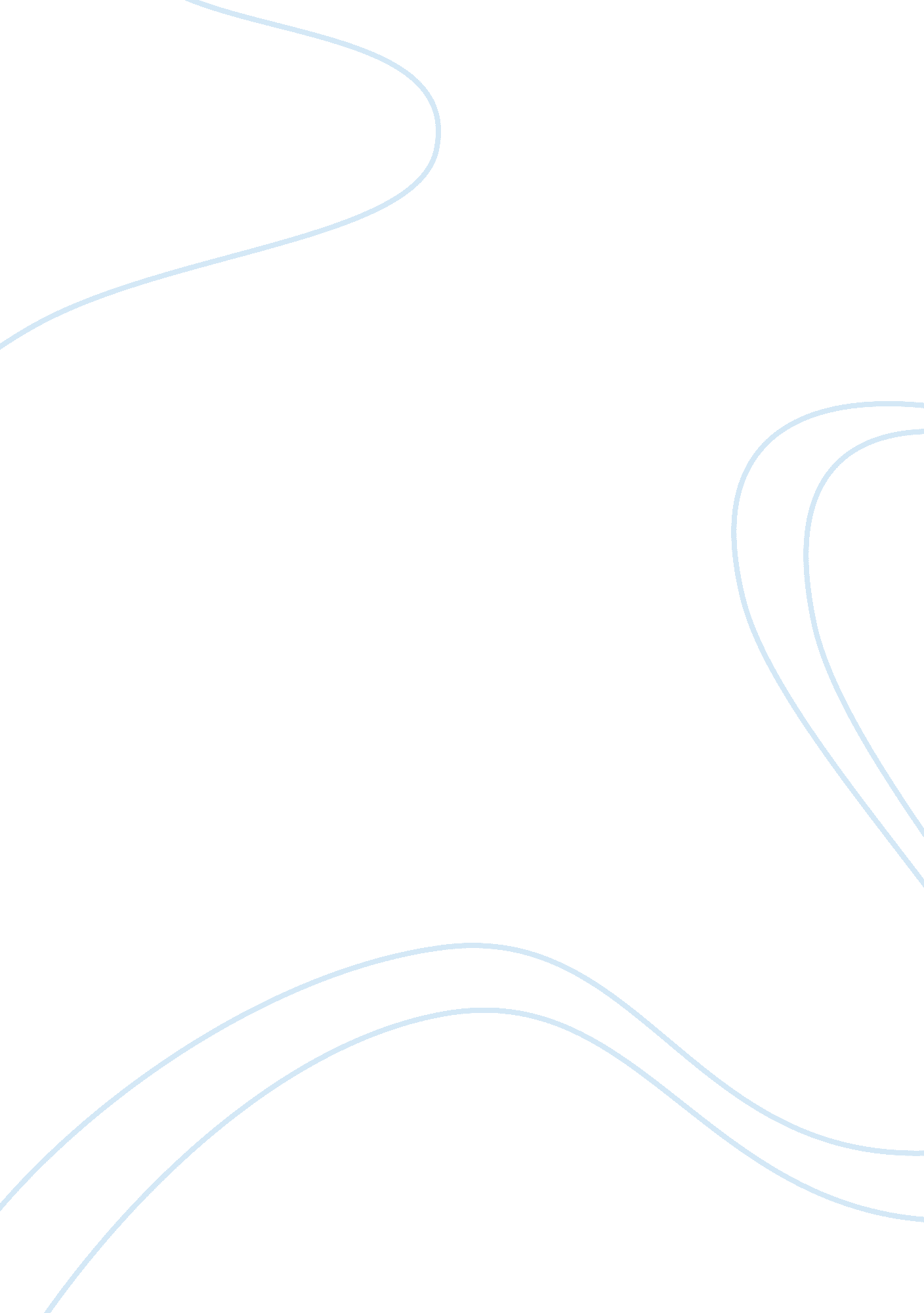 Importance of literature in our lives assignmentEducation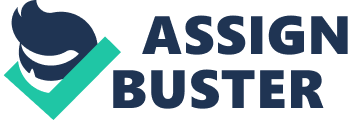 This Is just an assignment that I have to do for the English subject and Is only meant for educational purposes. Literature. Very few grasps its concepts, yet it’s renowned as one of the many important things that affect our lives, our very personality, not in the context that it changes us as who we are but widens our horizons, lets us see the bigger picture on nearly everything, literature can really be one of the more Important things in life similar as to health and fitness, a great mind can be just as rewarding as a great body. Especially when applying to the little or big things in life. Now lets look at what literature Is. People have different viewpoints on what literature Is. At face value it Is an art form used for expression In my opinion of course the term “ literature” has many various vantage points to which it takes different directions yet majority of people think it is just a high amount of words of paper describing something It was written for. English literature means different things in deferent contexts, but all definitions agree that English literature includes literary works like novels, stories, poems, non fiction and plays only composed in English. At the college or graduate level, English literature tends to refer to British literature, while In high school and In general usage, English literature often refers to any literature written In English. Literature displays, apart from words on paper, cultural ideals, customs and teaches some people the Indirect meaning of morals. I say “ Indirect” as a sort of misleading kind of learning, people learn it without the understanding of even learning it’s straight definition. The written word gives us a deeper context into the lives and livelihood of people distinct from ourselves, maybe people from the past, for example William Shakespeare. Through Shakespearean play “ the merchant of Venice” we could see a glimpse of the past and how it worked, how people were like, how different people were treated differently because of deferent things. Only through literature did Shakespeare teach people true history. This is one of the many amazing aspects about literature. It teaches history through the rotator that the the written word. As similar to special effects to a movie It can also be in word form but in a more deeper and more cultivated manner through metaphor. Illusions, themes. Foreshadowing ND other literary devices, the reader has the opportunity to analyze a work beyond the written words. There are English literature courses that of course deepen your understanding of the term literature to an extent. The study of literature allows people to develop new ideas and ethical standpoints, and can help individuals to present themselves as educated members of society. Studying literature can be an enriching, eye-opening experience for majority of the people willing to experience in its rich knowledge. Learning more expert vocabulary you can acquire skills that ultimately result in your benefit. Reading new words and new phrases can increase anyone’s lexicon. Tofu Literature Is also crucial to learning stylistic Ana artistic conventions Tort communication and writing. The English literature provides both practical and intangible advantages to its readers. In reading literature you learn not only to recognize and appreciate these aspects of language but also wielding them yourself, along with the perks of making you a more efficient reader and writer which has an enormous affect on the types of Jobs you are looking for. It is something that can make enable people to be better than they already were, to enhance one’s ability to axiom proficiency towards certain aspects of life. Invaluable skills can be found in the massive educational body of literature that can affect daily life, business life maybe even love life, but that’s only a maybe. Verbal and communicative skills can be one of the life changing skills that ultimately, well… Change your life. A parallel development to advanced reading comprehension is a more confident command of verbal and written communicative skills. By seeing in works of literature the effects of diction on tone, for example, or rhetorical flourish on argument, it becomes easier for you to learn how to wield language effectively yourself. Of course, the ability to adequately express yourself in both written and spoken words is a valuable skill in any area of interest or expertise. From Job interviews to defending whom you voted for during the last election, a good understanding and mastery of language always works to your advantage. Literature can expand to different branches of interest. Iris of all “ Philosophical movements” for example empiricism. Empiricism is a theory which states that knowledge comes only or primarily from sensory experience. Its a study based on human knowledge, along with rationalism, idealism, and historic-ism. This is a nice example to further elaborate the importance towards literature through human thought, and isn’t human thought a really important piece of the true importance of the word literature itself “ human thought” is what literature is fundamentally about, the building bricks you could say of literature. As well as expanding the views one has towards anything, literature can breed new ideas that become part of who you are, what you think of, what your comprehension towards anything is and doing something with that knowledge. A truly powerful example of this is a remarkable woman named Mary Woolgathering. She had an idea, and this idea grew into a thought and this thought spread like a wildfire through human comprehension that left a burned scar left into history. She was the very person who had presented the world, during her time the idea that women should not be subservient to men, giving birth to modern feminist theory which then placed a milestone throughout history that can not be easily produced. There are only so many of these milestones throughout history that have given the shape of our present. We should be truly grateful to the people from that past that had may not necessarily fixed the worlds problems but made it a much more livable place to live in and she is Just one of the people why made it this way. Through that example you may also learn that beyond its more practical applications, ten study AT Engel’s literature also Drones your impersonating AT ten unman condition. By temporarily adopting the vastly different perspectives of narrators, characters and even entire philosophical movements while reading works of literature, you learn what makes humans feel, act, speak and change the way they do al over the world. This invaluable education, in addition to enhancing your own writing, enriches the way you choose to live your own life. Since the new young generation today is no longer educated in depth of literature they fall to the influence of media such as television programs, cinema’s and the internet. Though the internet can be utilized in such ways that can teach, understand and advise you through anything there is a downside to all these things but I won’t elaborate on that matter as of yet. Through these “ distractions” he/she cannot reap the fruits of wisdom, for thing can substitute it. It shapes us as people, as humans yet the problem faced by this generation is poisoning the educational system, how can people know what is good for them if they never learned what’s good for them in the first place. Through literature people can learn, even subconsciously, how to treat others respect, give them an ethical light at most things that might occur to them, and enabling them to think and act properly to the situation at hand. We cannot escape the fact that humans are humans, not a robot of some kind. We are made of cells, made of atoms, hat is Just a true fact none of us can escape. What makes us special is our thought processes, how we think of everything around us, how we interpret and use the knowledge bestowed upon is through experience. As previously stated we are robots, miles away from being perfect in any way. But what we choose to do with our lives defines who we are and through the seemingly boring and uninteresting process of literature people can expand and cultivate their thoughts, nearly about everything. – > (not completed but submitted simply because of the conditions that apply to this website) 